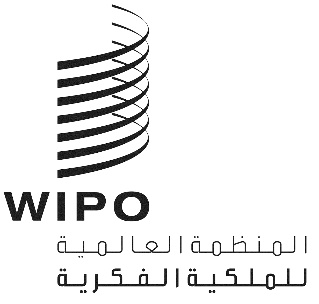 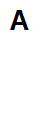 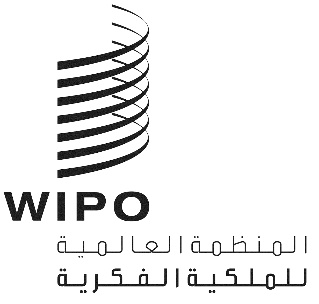 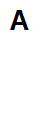 PCT/WG/14/4الأصل: بالإنكليزيةالتاريخ: 10 مايو 2021الفريق العامل لمعاهدة التعاون بشأن البراءاتالدورة الرابعة عشرةجنيف، من 14 إلى 17 يونيو 2021فرقة العمل المعنية بالحد الأدنى للوثائق المنصوص عليها في معاهدة التعاون بشأن البراءات: تقرير مرحليوثيقة من إعداد المكتب الأوروبي للبراءاتملخصبهدف إجراء مراجعة شاملة للحد الأدنى للوثائق المنصوص عليها في معاهدة التعاون بشأن البراءات، تواصل فرقة العمل المعنية بالحد الأدنى للوثائق المنصوص عليها في معاهدة التعاون بشأن البراءات ("فرقة العمل") منذ عام 2017 خطة العمل التي أقرها اجتماع الإدارات الدولية العاملة في ظل إطار معاهدة التعاون بشأن البراءات (اجتماع الإدارات الدولية) في أوائل عام 2017. ووفق خطة العمل هذه، قسّم عمل فرقة العمل إلى أربعة أهداف يشار إليها بالأهداف ألف وباء وجيم ودال (مرفق الوثيقة PCT/MIA/24/4). ويقود المكتب الأوروبي للبراءات (EPO) العمل بشأن الأهداف ألف وباء وجيم ويقود مكتب الولايات المتحدة للبراءات والعلامات التجارية (USPTO) العمل المتعلق بالهدف دال. وقد تحقق الهدف ألف في الربع الأخير من عام 2017. ومنذ عام 2018، تعمل فرقة العمل على تحقيق الأهداف باء وجيم ودال. وكشفت المناقشات عاجلاً عن الحاجة إلى تعديل القاعدتين 34 و36.وعادةً، تضطلع فرقة العمل بعملها باستخدام منتدى إلكتروني توفره الويبو ("الويكي"). وإضافة إلى ذلك، تجتمع فرقة العمل ماديا أو افتراضيا، إن رأت ذلك مناسباً لتسهيل التقدم في المناقشات. وعقد أول اجتماع فعلي لفرقة العمل يومي 21 و22 مايو 2019 في مقر المكتب الأوروبي للبراءات في ميونخ. وبسبب جائحة كوفيد-19، عُقد الاجتماع الثاني لفرقة العمل عن طريق الفيديو في الفترة من 7 إلى 11 ديسمبر 2020 (ساعتان كل يوم). ولذات السبب، سيعقد الاجتماع الثالث لفرقة العمل عن طريق الفيديو في الفترة من 17 إلى 21 مايو 2021 (ساعتان كل يوم).معلومات أساسيةفي عام 2005، قرر اجتماع الإدارات الدولية تشكيل فرقة عمل لإجراء مراجعة شاملة للحد الأدنى للوثائق المنصوص عليها في معاهدة التعاون بشأن البراءات. وكلّفت فرقة العمل بمعالجة القضايا المتعلقة بكل من وثائق البراءات وأدبيات خلاف البراءات، بما في ذلك قواعد البيانات المتعلقة بالمعارف التقليدية (الوثيقة PCT/MIA/11/14). ولكن توقفت العملية لعدة سنوات لأسباب مختلفة. وفي يناير 2016، أجمع اجتماع الإدارات الدولية على إعادة تنشيط فرقة العمل ودعا المكتب الدولي إحدى إدارات البحث الدولي لتولي دور قائد فرقة العمل. وفي فبراير 2016، استجاب المكتب الأوروبي للبراءات بالإيجاب لنداء المكتب الدولي، وبعد ذلك، أعيد تنشيط فريق العمل بقيادة المكتب الأوروبي للبراءات.ومنذ عام 2017، تتبع فرقة العمل خطة العمل التي أقرها اجتماع الإدارات الدولية في أوائل عام 2017 بهدف تحقيق الأهداف الأربعة التالية (مرفق الوثيقة PCT/MIA/24/4):الهدف ألف: إنشاء قائمة جرد محدثة لجزأي وثائق البراءات وغير البراءات من الحد الأدنى للوثائق المنصوص عليها في المعاهدة.الهدف باء: إصدار توصيات بشأن معايير إدراج مجموعة براءات وطنية في الحد الأدنى للوثائق المنصوص عليها في المعاهدة.الهدف جيم: اقتراح مكونات ببليوغرافية ونصية محددة بوضوح لبيانات البراءات والتي ينبغي أن ترد في جميع مجموعات البراءات التي تنتمي إلى قائمة الحد الأدنى للوثائق المنصوص عليها في المعاهدة.الهدف دال: إصدار توصيات بشأن معايير الاستعراض والإضافة والمحافظة بشأن وثائق خلاف البراءات وحالة التقنية الصناعية السابقة القائمة على المعارف التقليدية، ثم تقييم الاقتراح المعدل الوارد من الإدارة الهندية حول قاعدة بيانات المكتبة الهندية في ضوء المعايير التي ستُتخذ.وعادةً، تضطلع فرقة العمل بعملها باستخدام الويكي. وإضافة إلى ذلك، تجتمع فرقة العمل ماديا أو افتراضيا، إن رأت ذلك مناسباً لتسهيل التقدم في المناقشات. ويقود المكتب الأوروبي للبراءات المناقشات بشأن الأهداف ألف وباء وجيم، ويقود مكتب الولايات المتحدة للبراءات المناقشات بشأن الهدف دال.الحالة الراهنةاختتمت المناقشات بشأن الهدف ألف بنجاح في نهاية عام 2017، أي حينما اعتمد أعضاء فرقة العمل قائمة الجرد المحدثة للحد الأدنى الراهن للوثائق المنصوص عليها في معاهدة البراءات. ونشرت قائمة الجرد المحدثة للجزء الخاص بوثائق خلاف البراءات من الحد الأدنى للوثائق المنصوص عليها في معاهدة التعاون بشأن البراءات في 30 أكتوبر 2020 من قبل المكتب الدولي على موقع الويبو الإلكتروني، ومن المقرر نشر قائمة الجرد المحدثة لجزء وثائق البراءات قريباً. ومنذ عام 2018، تعمل فرقة العمل على تحقيق الأهداف وباء وجيم ودال من خلال سلسلة من جولات المناقشات على الويكي.وفيما يخص الهدف باء، ركزت الجولة الأولى من المناقشات على معالجة مسألتين رئيسيتين:تتعلق المسألة الأولى بالمعايير المستندة إلى اللغة الواردة في القاعدة 1.34 التي تثير الوضع التالي:لا تنتمي مجموعات البراءات الوطنية لبعض إدارات البحث الدولي إلى الحد الأدنى للوثائق المنصوص عليها في معاهدة البراءات؛وتختلف محتويات الحد الأدنى للوثائق المنصوص عليها في معاهدة البراءات باختلاف اللغة الرسمية لإدارة البحث الدولي وتوافر الملخصات باللغة الإنكليزية؛وتنحصر أدبيات البراءات التي تنتمي للحد الأدنى للوثائق المنصوص عليها في معاهدة البراءات في وثائق البراءات المنشورة في عدد محدود من اللغات.وأما المسألة الثانية فتتعلق بنماذج المنفعة. فحاليا تنص القاعدة 1.34 بشكل صريح على شهادات المنفعة لفرنسا باعتبارها جزءا من الحد الأدنى من وثائق المعاهدة، ولكنها تغفل مجموعات نماذج المنفعة الهامة التي تُعد مصادر مهمة لحالة التقنية الصناعية الوجيهة السابقة. وفيما يتعلق بالهدف جيم، ركزت الجولة الأولى من المناقشات على فحص إمكانية استخدام معيار ملف الإدارة ST.37 لتيسير وصف محتويات مجموعات البراءات ونماذج المنفعة التي تنتمي إلى الحد الأدنى للوثائق المنصوص عليها في معاهدة البراءات.وبالنسبة للهدف دال، أعدّ مكتب الولايات المتحدة للبراءات، كخطوة أولى، استبيانا وجهه إلى الإدارات الدولية العاملة في ظل معاهدة البراءات بشأن استخدامها لمصادر وقواعد بيانات أدبيات خلاف البراءات وحالات التقنية الصناعية السابقة المستندة إلى معارف تقليدية في عمليات البحث في حالة التقنية الصناعية السابقة. وتناول الاستبيان أيضا مسألة إدخال تحديثات وإضافات إلى قواعد بيانات أدبيات خلاف البراءات والمعلومات ذات صلة بالمعارف التقليدية في قائمة الحد الأدنى من وثائق المعاهدة، والاشتراطات لتكون قواعد البيانات هذه قابلة للاستخدام من طرف الإدارات الدولية، والمشاكل المحتمل أن تنجم عن استخدامها، والمسائل المتعلقة بالسرية المحتملة، واشتراطات أخرى تتصل باستخدام قواعد البيانات هذه. وأرسل المكتب الدولي الاستبيان إلى الإدارات الدولية في 9 يوليو 2018، في التعميم رقم C. PCT 1544.وفي الدورة السادسة والعشرين لاجتماع الإدارات الدولية (يومي 13 و14 فبراير 2019) عرض المكتب الأوروبي للبراءات التقرير المرحلي لفرقة العمل (الوثيقة PCT/MIA/26/8) مع إدراج استنتاجات يمكن استخلاصها من جولات المناقشة الأولى بشأن الهدفين باء وجيم. وقدم مكتب الولايات المتحدة للبراءات، في مرفق ذلك التقرير، بعض الملاحظات الأولية بشأن الردود على الاستبيان الوارد في التعميم رقم C. PCT 1544 (انظر المرفق الرابع للوثيقة PCT/MIA/26/8). ورحبت الإدارات بالتقدم المحرز في كافة المجالات وناقشت التقرير المرحلي لفرقة العمل (الوثيقة PCT/MIA/26/8) وقدمت العديد من التعليقات على مسائل تتصل بالأهداف باء وجيم ودال (الفقرات من 74 إلى 83 من الوثيقة PCT/MIA/26/13). وأشار المكتب الأوروبي للبراءات إلى أن التفاصيل العالقة للهدفين باء وجيم معقدة وقد تكون عملية مناقشتها وإضفاء اللمسات الاخيرة عليها عن طريق المنتدى الإلكتروني بطيئة وصعبة، ولذلك اقترح عقد اجتماع فعلي لفرقة العمل يجتمع فيه الخبراء وجها لوجه (الفقرة 75 من الوثيقة PCT/MIA/26/13).وعقب الاقتراح الوارد أعلاه الذي قدمه المكتب الأوروبي للبراءات، عقدت الدورة الأولى لفرقة العمل يومي 21 و22 مايو 2019 في مقر مكتب البراءات الأوروبي في ميونخ. وفي تلك الدورة، قدم المكتب الأوروبي مقترحات تهدف إلى تحديث وتبسيط تعريف جزء أدبيات البراءات في الحد الأدنى لوثائق معاهدة البراءات (الوثيقتان PCT/MD/1/2 وPCT/MD/1/3). وبالتحديد، تضمنت الوثيقة PCT/MD/1/2 مقترحات لتعديل القاعدتين 34 و36، وشملت الوثيقة PCT/MD/1/3 مقترحات بشأن المتطلبات التقنية والمتطلبات المتعلقة بإمكانية النفاذ، والتي تشير القواعد المنقحة المقترحة بشأنها إلى التعليمات الإدارية لمعاهدة البراءات. وأبلغ مكتب الولايات المتحدة عن الردود على الاستبيان الوارد في التعميم رقم C. PCT 1544، ولخص بعض الموضوعات المتكررة المذكورة في الردود، واقترح عدة أسئلة لمناقشة إضافية (الوثيقة PCT/MD/1/4). وأتاحت الدورة التي استمرت لمدة يومين لأعضاء فرقة العمل إجراء مناقشات بناءة وقدمت مدخلات كبيرة لإحراز مزيد من التقدم. واتفقت جميع الوفود على الحاجة إلى مراجعة الحد الأدنى للوثائق المنصوص عليها في معاهدة البراءات، ووافقت بشكل عام على أهداف الإصلاح. ومع ذلك، رأت أن القضايا التي جرى تناولها بيّنت وجود عمل كبير يتعين القيام به للتوصل إلى اتفاق بشأن كيفية هذا الإصلاح. ويرد المزيد من التفصيل في ملخص مناقشات الدورة الأولى (الوثيقة PCT/MD/1/5، الواردة في مرفق الوثيقة PCT/MIA/27/11).وفي الدورة الثانية عشرة للفريق العامل لمعاهدة البراءات، التي عقدت في الفترة من 11 إلى 14 يونيو 2019، قدّم المكتب الأوروبي للبراءات تقريراً مرحلياً (الوثيقة PCT/WG/12/16) وتقريراً شفوياً عن الدورة الأولى لفرقة العمل. وأحاط الفريق العامل لمعاهدة البراءات علماً بمحتويات الوثيقة PCT/WG/12/16، وأكدت جميع الوفود المتحدثة على أهمية عمل فرقة العمل (الفقرتان 144 و145 من الوثيقة PCT/WG/12/24).وبدأت أعمال المتابعة للدورة الأولى لفرقة العمل على الويكي في صيف 2019. وفيما يتعلق بالهدفين باء وجيم، أطلق المكتب الأوروبي للبراءات في بداية شهر أغسطس جولة المناقشة الثانية بشأن هذين الهدفين. ونشر المكتب الأوروبي على الويكي وثيقة تهدف إلى متابعة النتائج الناجمة عن تلك الدورة بشأن مقترحات تعديل اللائحة التنفيذية لمعاهدة البراءات (الوثيقة PCT/MD/1/2/REV). وفي تلك الوثيقة، قدم المكتب الأوروبي مقترحات منقحة لتعديل القاعدتين 34 و36. وإضافة للوثيقة PCT/MD/1/2/REV، نشر المكتب الأوروبي على الويكي نموذجاً لصالح إدارات البحث الدولية لتقييم حالة مجموعات وثائق البراءات الخاصة بها، وملخصاً يعرض حالة مجموعة المكتب الأوروبي. ودعا المكتب الأوروبي أعضاء فرقة العمل الآخرين إلى نشر تعليقاتهم بحلول 27 سبتمبر 2019 على الوثيقة PCT/MD/1/2/REV، إضافة إلى ملخص يعرض حالة مجموعاتهم.وتلقى المكتب الأوروبي تعليقات على الوثيقة PCT/MD/1/2/REV فقط من المكتب الفنلندي للبراءات والتسجيل ومكتب اليابان للبراءات والمكتب الكندي للملكية الفكرية ومكتب البراءات الهندي ومكتب كوريا للملكية الفكرية ومكتب الولايات المتحدة للبراءات، والمكتب الدولي أيضاً. وتلقى المكتب الأوروبي ملخصات عن حالة مجموعات وثائق البراءات من المكتب الفنلندي للبراءات والتسجيل ومكتب اليابان للبراءات ومكتب البراءات الهندي ومكتب كوريا للملكية الفكرية ومكتب الولايات المتحدة للبراءات. وعلاوة على ذلك، أتاح المكتب الدولي على موقع الويبو الإلكتروني قائمة تحوي تغطية البيانات لمجموعات البراءات على ركن البراءات ومدى تغطية الوثائق، في نسق إلكتروني قابل للبحث في النص الكامل.وفيما يتعلق بالهدف دال، نشر مكتب الولايات المتحدة للبراءات في يونيو 2019 على الويكي جدول بيانات يجمع كل الردود على الاستبيان الوارد في التعميم رقم C. PCT 1544. وفي نهاية يوليو، نشر مكتب الولايات المتحدة للبراءات استبياناً إضافياً بشأن أدبيات خلاف البراءات ينبغي أن يساعد في وضع معايير وقواعد لمراجعة وإضافة وصيانة أدبيات خلاف البراءات وحالة التقنية الصناعية السابقة القائمة على المعارف التقليدية في الحد الأدنى للوثائق المنصوص عليها في معاهدة البراءات. ووجهت دعوة لأعضاء فرقة العمل للرد على هذا الاستبيان بحلول نهاية نوفمبر 2019. وقد ردت خمسة مكاتب فقط (المعهد الوطني البرازيلي للملكية الصناعية والمكتب الكندي للملكية الفكرية والمكتب الأوروبي للبراءات ومكتب اليابان للبراءات ومكتب الولايات المتحدة للبراءات) على هذا الاستبيان بحلول نهاية ديسمبر 2019 حينما نشر مكتب الولايات المتحدة جدول بيانات يجمع كل الردود على الويكي. ورد مكتب كوريا للملكية الفكرية في يناير 2020.وقدم المكتب الأوروبي، في الدورة السابعة والعشرين لاجتماع الإدارات الدولية (6 و7 فبراير 2020)، تقريراً عن التقدم المحرز حتى حينه بشأن الأهداف ألف إلى جيم (الوثيقة PCT/MIA/27/11) وقدّم مكتب الولايات المتحدة تقريراً بشأن الهدف دال (الوثيقة PCT/MIA/27/12). وأعلن المكتب الأوروبي أنه يفكر في تنظيم اجتماع مادي ثان لفريق العمل في ميونخ يومي 28 و29 أبريل 2020، ولكن مع الحاجة إلى تأكيد الموعد. وأُشير إلى أن "فرقة العمل ستسعى إلى وضع مقترحات لتقديمها إلى الاجتماع والفريق العامل لمعاهدة البراءات، بهدف إصدار توصية مفادها أن توافق جمعية معاهدة البراءات على تعديلات اللائحة التنفيذية لمعاهدة البراءات في عام 2022، لكي تدخل حيز النفاذ قبل بدء العمل على الجولة التالية لإعادة تعيين الإدارات الدولية في عام 2026" (الفقرة 70 من الوثيقة PCT/MIA/27/16). وشكرت الإدارات المكتب الأوروبي للبراءات وفرقة العمل على العمل المنجز، وناقشت التقارير المرحلية التي قدمها المكتب الأوروبي ومكتب الولايات المتحدة (الفقرات 70 إلى 74 و77 إلى 80 من الوثيقة PCT/MIA/27/16). وأحاط الاجتماع علماً بالتقرير المرحلي لفرقة العمل وأوصى بمواصلة العمل على النحو المقترح، بما في ذلك عقد اجتماع مادي لفرقة العمل (الفقرتان 75 و81 من الوثيقة PCT/MIA/27/16).وبسبب جائحة كوفيد-19، توجّب تأجيل الدورة الثانية لفرقة العمل. وبهدف إحراز تقدم رغم هذه الظروف، أعد المكتب الأوروبي للبراءات ومكتب الولايات المتحدة للبراءات وثائق لمناقشتها في الويكي.وفيما يتعلق بالهدفين باء وجيم، نشر المكتب الأوروبي في 16 يوليو 2020 وثيقتين على ويكي، وهما الوثيقة PCT/MD/1/2/REV2 التي تحتوي على مقترحات منقحة لتعديلات القواعد والوثيقة PCT/MD/1/3/REV التي تحتوي على مقترحات منقحة للمتطلبات الفنية ومتطلبات النفاذ في إطار الهدفين باء وجيم، ودعا أعضاء فرقة العمل الآخرين إلى تقديم تعليقات على هاتين الوثيقتين. وتلقى المكتب الأوروبي للبراءات تعليقات من مكتب اليابان للبراءات ومكتب الولايات المتحدة للبراءات والعلامات التجارية والمكتب الدولي فقط. وبالتوازي، استشار المكتب الأوروبي للبراءات بشكل غير رسمي مكاتب المملكة المتحدة وألمانيا وفرنسا بشأن المقترحات الواردة في هذه الوثائق. وترد المقترحات في الوثيقتين PCT/MD/1/2/REV2 وPCT/MD/1/3/REV، ولخصت المقترحات في المرفقين الأول والثاني للوثيقة PCT/WG/13/12 للدورة الثالثة عشرة للفريق العامل لمعاهدة التعاون بشأن البراءات التي عُقدت في الفترة من 5 إلى 8 أكتوبر 2020.وفيما يتعلق بالهدف دال، نشر مكتب الولايات المتحدة في 3 أبريل 2020 على الويكي وثيقة بعنوان "معايير تقييم أدبيات خلاف البراءات بما في ذلك حالة التقنية الصناعية السابقة القائمة على المعارف التقليدية للإدراج في قائمة الحد الأدنى من وثائق معاهدة البراءات بشأن أدبيات خلاف البراءات". واقترحت تلك الوثيقة عملية ومعايير للنظر في إدراج أدبيات خلاف البراءات، بما في ذلك حالة التقنية الصناعية السابقة القائمة على المعارف التقليدية، في القائمة وكيفية صيانة القائمة بمرور الزمن. وتضمنت الوثيقة أيضاً مجموعة من الأسئلة للمناقشة. ودعا مكتب الولايات المتحدة أعضاء فرقة العمل الآخرين لنشر تعليقاتهم وردودهم على الويكي بحلول 30 يونيو 2020. وردّت أربعة مكاتب فقط (المكتب الكندي للملكية الفكرية والمكتب الأوروبي للبراءات ومكتب اليابان للبراءات ومكتب البراءات الهندي) ورد المكتب الدولي أيضاً على وثيقة مكتب الولايات المتحدة.وفي ضوء جائحة كوفيد-19، عُقدت الجلسة الثانية لفرقة العمل عن طريق الفيديو عبر منصة WebEx في الفترة من 7 إلى 11 ديسمبر 2020 (ساعتان كل يوم). وفي تلك الدورة، قدم المكتب الأوروبي للبراءات نسخاً منقحة من الاقتراحات الواردة في الوثيقتين PCT/MD/1/2/REV2 وPCT/MD/1/3/REV (الوثيقتان PCT/MD/2/2 وPCT/MD/2/3)، وقدّم مكتب الولايات المتحدة نسخة منقحة من وثيقته الصادرة في أبريل (الوثيقة PCT/MD/2/4) وقدّم مكتب البراءات الهندي عرضاً عن المكتبة الرقمية للمعارف التقليدية الهندية (الوثيقة PCT/MD/2/5). وسمح هذا الاجتماع الافتراضي لفريق العمل بإحراز تقدم كبير في جميع الأهداف المعلقة. وفيما يتعلق بالهدف باء، وافقت فرقة العمل مؤقتاً على مقترحات تعديلات القواعد التي اقترحها المكتب الأوروبي للبراءات، رهناً بمزيد من التعليقات من المكاتب في المنتدى الإلكتروني والاتفاق العام على الهدفين باء وجيم. وفيما يتعلق بالهدف جيم، فإن فرقة العمل أصبحت قريبة من التوصل إلى توافق في الآراء بشأن طريقة استخدام ملفات الإدارة المتوافقة مع معيار الويبو ST.37 لهذا الغرض (بما في ذلك أي امتدادات مطلوبة لملفات الإدارة هذه) وكذلك بشأن الموعد النهائي لتطبيق المتطلبات التقنية الجديدة والمتطلبات المتعلقة بإمكانية النفاذ. وفيما يتعلق بالهدف دال، فقد اتفقت فرقة العمل تقريبا على معايير وثائق خلاف البراءات. ويمكن الاطلاع على مزيد من التفاصيل في ملخص مناقشات تلك الدورة (الوثيقة PCT/MD/2/6، الواردة في ملحق الوثيقة PCT/MIA/28/4).وفي 11 ديسمبر 2020، نشر مكتب الولايات المتحدة نسخة محدثة من وثيقته PCT/MD/2/4 تعكس المدخلات الواردة خلال الدورة الثانية لفرقة العمل ودعا أعضاءها إلى إبداء التعليقات. وردت خمسة مكاتب فقط (المكتب الكندي للملكية الفكرية والمكتب الأوروبي للبراءات ومكتب اليابان للبراءات والمكتب الكوري للملكية الفكرية ومكتب الولايات المتحدة) إضافة إلى المكتب الدولي.وفي الدورة الثامنة والعشرين لاجتماع الإدارات الدولية (من 24 إلى 26 مارس 2021)، على أساس التقرير المرحلي لفرقة العمل (الوثيقة PCT/MIA/28/4)، وأوضح المكتب الأوروبي ومكتب الولايات المتحدة "التقدم الكبير في مراجعة أجزاء أدبيات البراءات وخلاف البراءات من الحد الأدنى من وثائق معاهدة التعاون بشأن البراءات، على التوالي". وأُعلن أن "اجتماع فرقة العمل سيعقد في الفترة من 17 إلى 21 مايو 2021، إذ جرى السعي لمزيد من التقدم نحو تقديم توصيات لتعديل لوائح معاهدة التعاون بشأن البراءات والاتفاقات المتعلقة بوثائق خلاف البراءات في الهيئات الوجيهة عام 2022"(الفقرة 40 من الوثيقة PCT/MIA/28/9).وكما أُعلن في اجتماع الإدارات الدولية، سيعقد الاجتماع الثالث لفرقة العمل عن طريق الفيديو عبر منصة WebEx في الفترة من 17 إلى 21 مايو 2021 (ساعتان كل يوم). وسيقدم المكتب الأوروبي للبراءات تقريراً شفوياً في الدورة الحالية عن التقدم المحرز في ذلك الاجتماع.إن الفريق العامل مدعو إلى الإحاطة علما بمضمون هذه الوثيقة.[نهاية الوثيقة]